ЧЕРКАСЬКА ОБЛАСНА РАДАГОЛОВАР О З П О Р Я Д Ж Е Н Н Я07.09.2021                                                                                       № 351-рПро покладання обов'язків касираВідповідно до статтей 130, 131, 134, 1351, 1353 Кодексу законів про працю України, статті 55 Закону України «Про місцеве самоврядування в Україні», Положення про ведення касових операцій у національній валюті в Україні, затвердженого постановою Правління Національного банку України                                          від 29.12.2017  № 148, із змінами:1. Покласти обов'язки касира на ТРОХИМЕНКО Ірину Вікторівну, головного  спеціаліста  фінансово-господарського відділу виконавчого апарату обласної ради.2. Укласти із ТРОХИМЕНКО Іриною Вікторівною договір про повну індивідуальну матеріальну відповідальність касира.3. Начальнику фінансово-господарського відділу, головному бухгалтеру виконавчого апарату обласної ради  ЯНИШПІЛЬСЬКІЙ В.Г. внести відповідні зміни до посадової інструкції ТРОХИМЕНКО І.В. 4. Контроль за виконанням розпорядження залишаю за собою. Голова                                                                              А.ПІДГОРНИЙ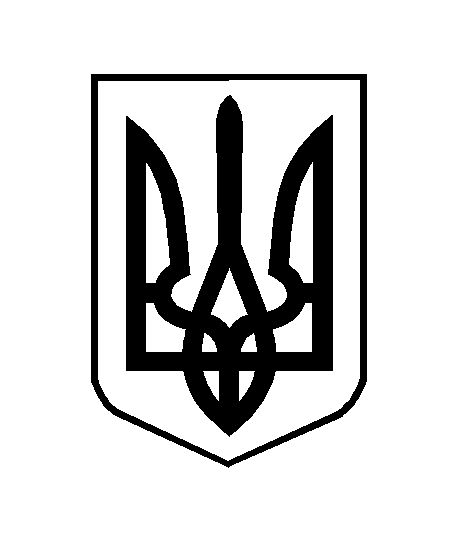 